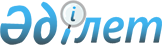 Талғар ауданының елді мекендеріндегі бағалау аймақтарының шекаралары және жер учаскелері үшін төлемақының базалық ставкаларына түзету коэффициенттерін бекіту туралы
					
			Күшін жойған
			
			
		
					Алматы облысы Талғар аудандық мәслихатының 2013 жылғы 10 сәуірдегі N 16-80 шешімі. Алматы облысының әділет департаментімен 2013 жылы 17 мамырда N 2358 болып тіркелді. Күші жойылды - Алматы облысы Талғар аудандық мәслихатының 2014 жылғы 05 тамыздағы № 34-199 шешімімен.
      Ескерту. Күші жойылды - Алматы облысы Талғар аудандық мәслихатының 05.08.2014 № 34-199 шешімімен.

      РҚАО ескертпесі.

      Құжаттың мәтінінде түпнұсқаның пунктуациясы мен орфографиясы сақталған.
      Қазақстан Республикасының 2003 жылғы 20 маусымдағы Жер Кодексінің 11-бабына және Қазақстан Республикасының 2001 жылғы 23 қаңтардағы "Қазақстан Республикасындағы жергілікті мемлекеттік басқару және өзін-өзі басқару туралы" Заңының 6-бабы 1-тармағының 13) тармақшасына сәйкес, аудандық мәслихат ШЕШІМ ҚАБЫЛДАДЫ:
      1. Талғар ауданының елдi мекендеріндегi бағалау аймақтарының шекаралары және жер учаскелері үшін төлемақының базалық ставкаларына түзету коэффициенттерi қосымшаға сәйкес бекітілсін.
      2. Осы шешімнің орындалуын бақылау аудандық мәслихаттың ауылшаруашылығын өркендету, экология, табиғи ресурстарды тиiмдi пайдалану жөнiндегi тұрақты комиссиясына жүктелсін.
      3. Осы шешім әділет органдарында мемлекеттік тіркелген күннен бастап күшіне енеді және алғаш ресми жарияланғаннан кейін күнтізбелік он күн өткен соң қолданысқа енгізіледі. Талғар ауданының елдi мекендеріндегi бағалау аймақтарының шекаралары және жер учаскелері үшін төлемақының базалық ставкаларына түзету коэффициенттерi
					© 2012. Қазақстан Республикасы Әділет министрлігінің «Қазақстан Республикасының Заңнама және құқықтық ақпарат институты» ШЖҚ РМК
				
      Аудандық мәслихат

      сессиясының төрағасы

Қ. Елібаев

      Аудандық мәслихат

      хатшысы

Д. Теберіков

      КЕЛІСІЛДІ:

      "Талғар аудандық жер

      қатынастары бөлімі" мемлекеттік

      мекемесінің басшысы

Тұрысбеков Рүстем Бейсенұлы

      "Талғар ауданы бойынша

      салық басқармасы" мемлекеттік

      мекемесінің басшысы

Ысқақбаев Нұрлан Шайхиұлы
Талғар аудандық мәслихатының 2013 жылғы 10 сәуірдегі "Талғар ауданының елдi мекендеріндегi бағалау аймақтарының шекаралары және жер учаскелері үшін төлемақының базалық ставкаларына түзету коэффициенттерiн бекіту туралы" N 16-80 шешіміне қосымша
N
Елді мекендердің
атаулары
Аймақ нөмірі
Жер учаскелерi үшiн
төлемақының базалық
ставкаларына түзету
коэффициенттерi
1
Талғар қаласы (І аймақ)
І
1,5
2
Бесағаш ауылы
І
1,5
3
Бесқайнар ауылы
І
1,5
4
Гүлдала ауылы
І
1,5
5
Тұздыбастау ауылы
І
1,5
6
Белбұлақ ауылы
І
1,5
7
Талдыбұлақ ауылы
І
1,5
8
Қызыл Қайрат ауылы
І
1,5
9
Панфилов ауылы
І
1,5
10
Көлсай ауылы
ІІ
1,4
11
Аққайың ауылы
ІІ
1,4
12
Сұлусай ауылы
ІІ
1,4
13
Ақтөбе ауылы
ІІ
1,4
14
Ақбұлақ ауылы
ІІ
1,4
15
Қотырбұлақ ауылы
ІІ
1,4
16
Әлмерек ауылы
ІІ
1,4
17
Қайрат ауылы
ІІ
1,4
18
Бірлік ауылы
ІІ
1,4
19
Қарабұлақ ауылы
ІІ
1,4
20
Қызыл Ту ауылы
ІІ
1,4
21
Нұра ауылы
ІІ
1,4
22
Кеңдала ауылы
ІІ
1,4
23
Ақдала ауылы
ІІ
1,4
24
Ақтас ауылы
ІІ
1,4
25
Еңбекші ауылы
ІІ
1,4
26
Ремизовка ауылы
ІІІ
1,3
27
Колхозшы ауылы
ІІІ
1,3
28
Кіші Байсерке ауылы
ІІІ
1,3
29
Шымбұлақ ауылы
ІІІ
1,3
30
Амангелді ауылы
ІІІ
1,3
31
Байбұлақ ауылы
ІІІ
1,3
32
Алмалық ауылы
ІІІ
1,3
33
Төңкеріс ауылы
ІІІ
1,3
34
Каменское плато ауылы
ІІІ
1,3
35
Арқабай ауылы
ІІІ
1,3
36
Түзусай ауылы
ІІІ
1,3
37
Еркін ауылы
ІІІ
1,3
38
Еламан ауылы
ІІІ
1,3
39
Достық ауылы
ІІІ
1,3
40
Жалғамыс ауылы
ІІІ
1,3
41
Өстемір ауылы
ІІІ
1,3
42
Туғанбай ауылы
ІІІ
1,3
43
Жаңалық ауылы
ІҮ
1,2
44
Қайнар ауылы
ІҮ
1,2
45
Дәулет ауылы
ІҮ
1,2
46
Тереңқара ауылы
ІҮ
1,2
47
Сақтан ауылы
ІҮ
1,2
48
Көктал ауылы
ІҮ
1,2
49
Қаратоған ауылы
ІҮ
1,2
50
Орман ауылы
Ү
1,4
51
Рысқұлов ауылы
Ү
1,4
52
Береке ауылы
Ү
1,4
53
Кербұлақ ауылы
ҮІ
1